V 4 – Löslichkeit des Pflanzenfarbstoffs der Paprika in FettenMaterialien: 		Becherglas, zwei Reagenzgläser, Glasstab.Chemikalien:		Wasser, Öl, Paprikapulver.Durchführung: 		In einem Becherglas wird Paprikapulver mit Wasser und Öl vermischt. (Falls die Farbe des Öls unverändert bleibt, kann die Flüssigkeit erwärmt werden mittels Dreifuß, feuerfester Unterlage und Bunsenbrenner.)  Anschließend wird das Fett abdekantiert und ein Reagenzglas ca. 2 cm befüllt. In das zweite Reagenzglas schüttet man das unbehandelte Öl und vergleicht die Farbigkeit. Beobachtung:		Die Farbe des Öls färbt sich nach dem Umrühren (oder nach dem Erwärmen) orange-rötlich.  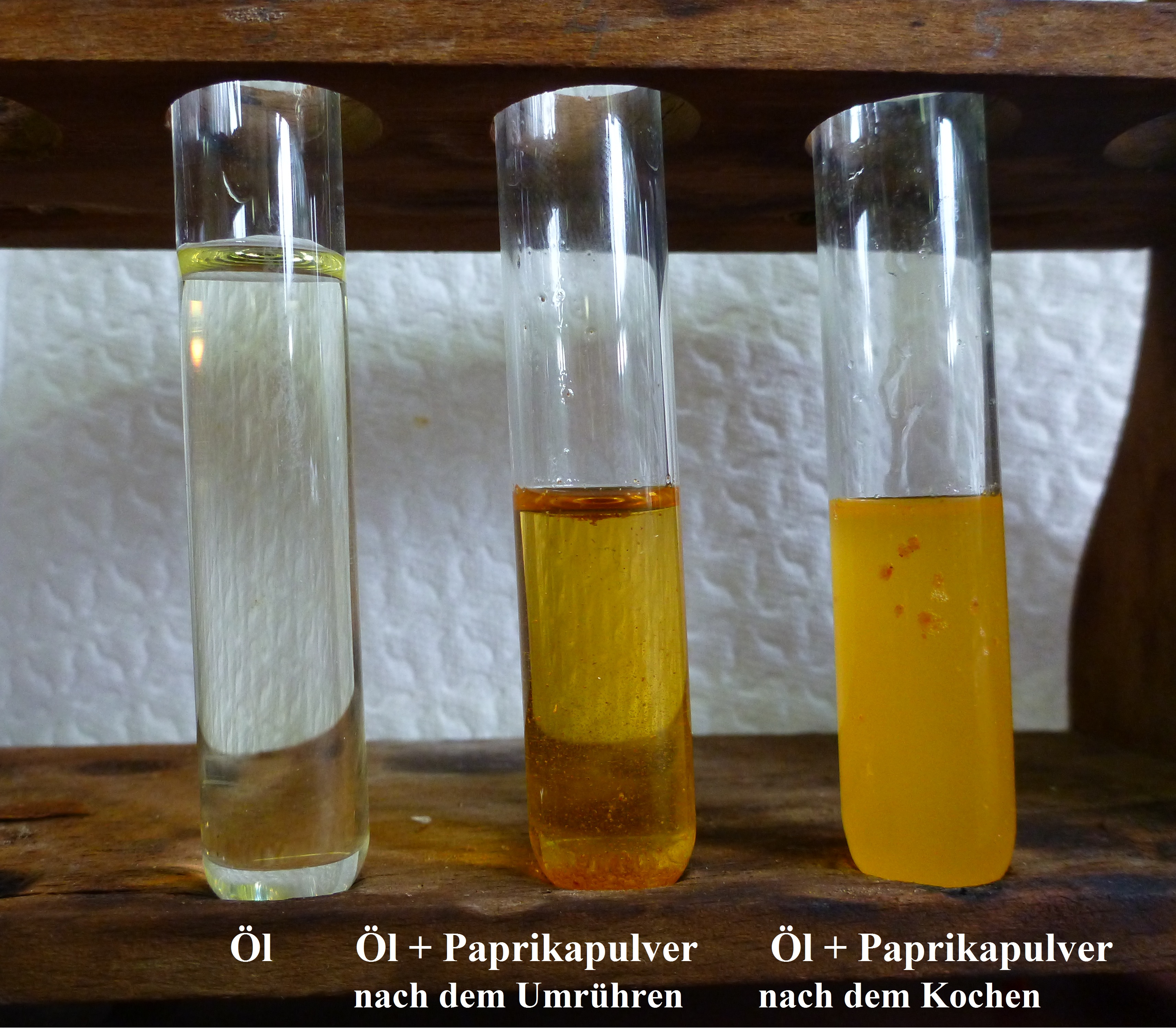 Abb. 4 -  Das Öl färbt sich durch das Paprikapulver orange-rot.Deutung:		Der Pflanzenfarbstoff der Paprika ist fettlöslich. Aus diesem Grund sind die Fettaugen einer Gemüsesuppe oftmals orange-rot eingefärbt. Literatur:	Wiechoczek, D. (kein Datum). www.chemieunterricht.de/dc2/haus/v082.htm. (Zuletzt abgerufen am 27.09.2012 um 20:33).GefahrenstoffeGefahrenstoffeGefahrenstoffe-H: -P: -